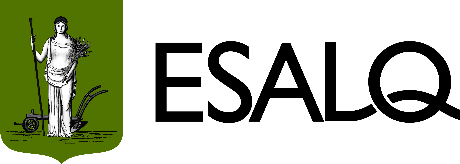 Pós-Graduação Matrícula em disciplina - período especialNome do aluno:      Nº USP:       Programa:  Programa:  Curso:     - Se Mestrado, caso já tenha concluído os créditos mínimos, deseja disponibilizar os créditos excedentes para o curso de Doutorado?   Sim     NãoCurso:     - Se Mestrado, caso já tenha concluído os créditos mínimos, deseja disponibilizar os créditos excedentes para o curso de Doutorado?   Sim     NãoE-mail:        E-mail:        Nome do orientador:       Nome do orientador:       Nome do ministrante:       Nome do ministrante:       Código e nome completo da disciplina:Código e nome completo da disciplina: